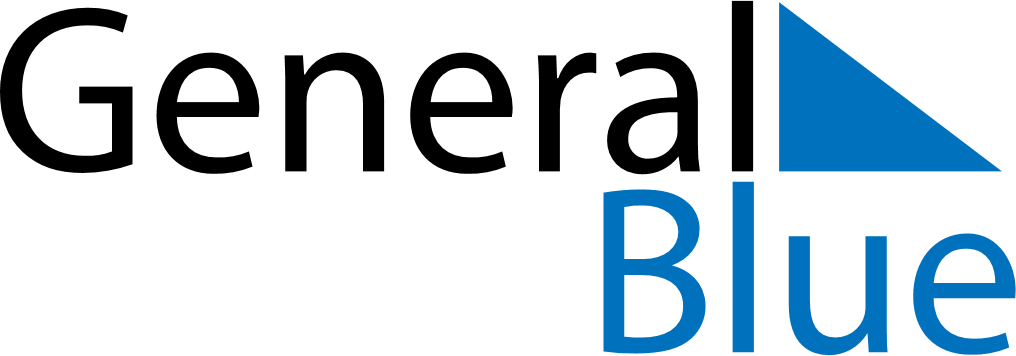 September 2024September 2024September 2024September 2024September 2024September 2024Whitecourt, Alberta, CanadaWhitecourt, Alberta, CanadaWhitecourt, Alberta, CanadaWhitecourt, Alberta, CanadaWhitecourt, Alberta, CanadaWhitecourt, Alberta, CanadaSunday Monday Tuesday Wednesday Thursday Friday Saturday 1 2 3 4 5 6 7 Sunrise: 6:51 AM Sunset: 8:34 PM Daylight: 13 hours and 43 minutes. Sunrise: 6:52 AM Sunset: 8:32 PM Daylight: 13 hours and 39 minutes. Sunrise: 6:54 AM Sunset: 8:29 PM Daylight: 13 hours and 35 minutes. Sunrise: 6:56 AM Sunset: 8:27 PM Daylight: 13 hours and 30 minutes. Sunrise: 6:58 AM Sunset: 8:24 PM Daylight: 13 hours and 26 minutes. Sunrise: 6:59 AM Sunset: 8:22 PM Daylight: 13 hours and 22 minutes. Sunrise: 7:01 AM Sunset: 8:19 PM Daylight: 13 hours and 18 minutes. 8 9 10 11 12 13 14 Sunrise: 7:03 AM Sunset: 8:17 PM Daylight: 13 hours and 13 minutes. Sunrise: 7:05 AM Sunset: 8:14 PM Daylight: 13 hours and 9 minutes. Sunrise: 7:07 AM Sunset: 8:12 PM Daylight: 13 hours and 5 minutes. Sunrise: 7:08 AM Sunset: 8:09 PM Daylight: 13 hours and 0 minutes. Sunrise: 7:10 AM Sunset: 8:07 PM Daylight: 12 hours and 56 minutes. Sunrise: 7:12 AM Sunset: 8:04 PM Daylight: 12 hours and 52 minutes. Sunrise: 7:14 AM Sunset: 8:02 PM Daylight: 12 hours and 48 minutes. 15 16 17 18 19 20 21 Sunrise: 7:16 AM Sunset: 7:59 PM Daylight: 12 hours and 43 minutes. Sunrise: 7:17 AM Sunset: 7:57 PM Daylight: 12 hours and 39 minutes. Sunrise: 7:19 AM Sunset: 7:54 PM Daylight: 12 hours and 35 minutes. Sunrise: 7:21 AM Sunset: 7:52 PM Daylight: 12 hours and 30 minutes. Sunrise: 7:23 AM Sunset: 7:49 PM Daylight: 12 hours and 26 minutes. Sunrise: 7:25 AM Sunset: 7:47 PM Daylight: 12 hours and 22 minutes. Sunrise: 7:26 AM Sunset: 7:44 PM Daylight: 12 hours and 17 minutes. 22 23 24 25 26 27 28 Sunrise: 7:28 AM Sunset: 7:42 PM Daylight: 12 hours and 13 minutes. Sunrise: 7:30 AM Sunset: 7:39 PM Daylight: 12 hours and 9 minutes. Sunrise: 7:32 AM Sunset: 7:37 PM Daylight: 12 hours and 5 minutes. Sunrise: 7:34 AM Sunset: 7:34 PM Daylight: 12 hours and 0 minutes. Sunrise: 7:35 AM Sunset: 7:32 PM Daylight: 11 hours and 56 minutes. Sunrise: 7:37 AM Sunset: 7:29 PM Daylight: 11 hours and 52 minutes. Sunrise: 7:39 AM Sunset: 7:27 PM Daylight: 11 hours and 47 minutes. 29 30 Sunrise: 7:41 AM Sunset: 7:24 PM Daylight: 11 hours and 43 minutes. Sunrise: 7:43 AM Sunset: 7:22 PM Daylight: 11 hours and 39 minutes. 